ZPRAVODAJOKRESNÍ PŘEBOR – SKUPINA - A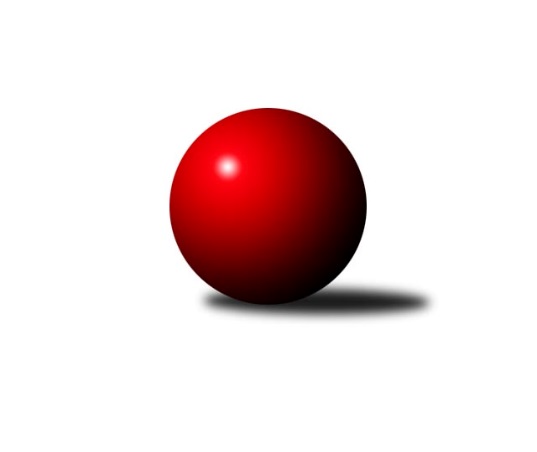 Č.16Ročník 2018/2019	16.2.2019Nejlepšího výkonu v tomto kole: 1724 dosáhlo družstvo: SKK Podbořany BVýsledky 16. kolaSouhrnný přehled výsledků:TJ KK Louny B	- SKK Podbořany B	1:5	1637:1724	2.0:6.0	15.2.TJ MUS Most	- SKK Bílina B	6:0	1638:1500	6.0:2.0	15.2.TJ Lokomotiva Žatec B	- TJ Sokol Údlice C	4:2	1579:1562	4.5:3.5	16.2.TJ VTŽ Chomutov C	- TJ Elektrárny Kadaň C	2:4	1635:1654	3.0:5.0	16.2.TJ Sokol Údlice B	- Sokol Spořice C	6:0	1723:1525	7.0:1.0	16.2.Tabulka družstev:	1.	TJ MUS Most	14	12	0	2	63.0 : 21.0 	74.0 : 38.0 	 1635	24	2.	TJ Elektrárny Kadaň C	14	11	0	3	58.5 : 25.5 	71.0 : 41.0 	 1644	22	3.	SKK Podbořany B	15	10	0	5	56.5 : 33.5 	68.5 : 51.5 	 1662	20	4.	TJ VTŽ Chomutov C	15	10	0	5	55.5 : 34.5 	70.0 : 50.0 	 1565	20	5.	Sokol Spořice B	13	9	0	4	47.5 : 30.5 	58.5 : 45.5 	 1565	18	6.	TJ KK Louny B	14	7	0	7	45.5 : 38.5 	61.5 : 50.5 	 1634	14	7.	TJ Sokol Údlice C	15	6	0	9	41.5 : 48.5 	55.0 : 65.0 	 1589	12	8.	TJ Sokol Údlice B	14	5	1	8	36.5 : 47.5 	49.0 : 63.0 	 1565	11	9.	TJ Lokomotiva Žatec B	15	3	1	11	26.0 : 64.0 	47.5 : 72.5 	 1491	7	10.	Sokol Spořice C	15	3	0	12	24.5 : 65.5 	45.0 : 75.0 	 1541	6	11.	SKK Bílina B	14	2	0	12	19.0 : 65.0 	32.0 : 80.0 	 1488	4Podrobné výsledky kola:	 TJ KK Louny B	1637	1:5	1724	SKK Podbořany B	Miroslav Sodomka	 	 226 	 190 		416 	 0:2 	 449 	 	228 	 221		Kamil Ausbuher	Miroslav Kesner	 	 226 	 222 		448 	 2:0 	 404 	 	200 	 204		Bára Zemanová	Tomáš Kesner	 	 193 	 165 		358 	 0:2 	 432 	 	220 	 212		Radek Goldšmíd	Daniela Hlaváčová	 	 229 	 186 		415 	 0:2 	 439 	 	237 	 202		Kamil Srkalrozhodčí: Miroslav SodomkaNejlepší výkon utkání: 449 - Kamil Ausbuher	 TJ MUS Most	1638	6:0	1500	SKK Bílina B	Julius Hidvégi	 	 222 	 191 		413 	 1:1 	 387 	 	192 	 195		Jana Černíková	Roman Moucha	 	 215 	 176 		391 	 1:1 	 377 	 	193 	 184		Václav Sikyta	Josef Drahoš	 	 190 	 221 		411 	 2:0 	 361 	 	175 	 186		Karel Hulha	Rudolf Šamaj	 	 228 	 195 		423 	 2:0 	 375 	 	188 	 187		Veronika Šílovározhodčí: Václav KristNejlepší výkon utkání: 423 - Rudolf Šamaj	 TJ Lokomotiva Žatec B	1579	4:2	1562	TJ Sokol Údlice C	Pavel Vacinek	 	 194 	 202 		396 	 1:1 	 375 	 	197 	 178		Milan Daniš	Pavla Vacinková	 	 189 	 191 		380 	 0.5:1.5 	 386 	 	189 	 197		Jaroslava Paganiková	Miroslav Vízek	 	 209 	 195 		404 	 2:0 	 377 	 	195 	 182		Jiří Suchánek	Jan Čermák	 	 188 	 211 		399 	 1:1 	 424 	 	234 	 190		Blažej Kašnýrozhodčí: Pavel VacinekNejlepší výkon utkání: 424 - Blažej Kašný	 TJ VTŽ Chomutov C	1635	2:4	1654	TJ Elektrárny Kadaň C	Pavel Vaníček *1	 	 165 	 174 		339 	 0:2 	 407 	 	192 	 215		Miriam Nocarová	Zbyněk Vytiska	 	 249 	 213 		462 	 2:0 	 404 	 	200 	 204		Jan Zach	Milan Šmejkal	 	 188 	 212 		400 	 0:2 	 417 	 	197 	 220		Jaroslav Seifert	Viktor Žďárský	 	 208 	 226 		434 	 1:1 	 426 	 	215 	 211		Pavel Nocar ml.rozhodčí: Viktor Žďárskýstřídání: *1 od 51. hodu Rudolf TesaříkNejlepší výkon utkání: 462 - Zbyněk Vytiska	 TJ Sokol Údlice B	1723	6:0	1525	Sokol Spořice C	Jindřich Šebelík	 	 216 	 236 		452 	 2:0 	 374 	 	183 	 191		Boleslava Slunéčková	Jaroslav Hodinář	 	 201 	 215 		416 	 1:1 	 412 	 	204 	 208		Jiřina Kařízková	Václav Šulc	 	 217 	 223 		440 	 2:0 	 353 	 	165 	 188		Milada Pšeničková	Michal Šlajchrt	 	 206 	 209 		415 	 2:0 	 386 	 	189 	 197		Petr Andresrozhodčí: Šlajchrt MichalNejlepší výkon utkání: 452 - Jindřich ŠebelíkPořadí jednotlivců:	jméno hráče	družstvo	celkem	plné	dorážka	chyby	poměr kuž.	Maximum	1.	Daniela Hlaváčová 	TJ KK Louny B	430.30	293.4	136.9	6.0	5/7	(459)	2.	Roman Moucha 	TJ MUS Most	428.31	303.0	125.3	7.4	6/7	(449)	3.	Blažej Kašný 	TJ Sokol Údlice C	426.14	292.7	133.4	5.5	7/7	(459)	4.	Miroslav Sodomka 	TJ KK Louny B	425.07	292.5	132.6	7.1	5/7	(443)	5.	Petr Andres 	Sokol Spořice C	424.56	295.8	128.8	6.9	6/7	(469)	6.	Miriam Nocarová 	TJ Elektrárny Kadaň C	419.98	282.4	137.5	4.2	7/7	(464)	7.	Jitka Jindrová 	Sokol Spořice B	417.88	285.2	132.6	5.2	5/7	(461)	8.	Aleš Kopčík 	TJ KK Louny B	416.33	290.9	125.4	8.9	7/7	(436)	9.	Jaroslav Seifert 	TJ Elektrárny Kadaň C	415.10	290.6	124.5	7.5	6/7	(443)	10.	Viktor Žďárský 	TJ VTŽ Chomutov C	414.44	289.4	125.0	9.9	6/7	(473)	11.	Kamil Srkal 	SKK Podbořany B	413.88	290.3	123.6	8.1	5/6	(493)	12.	Kamil Ausbuher 	SKK Podbořany B	413.55	286.6	127.0	7.7	6/6	(452)	13.	Jiří Kartus 	SKK Podbořany B	413.38	286.9	126.5	7.5	4/6	(440)	14.	Bára Zemanová 	SKK Podbořany B	412.80	284.1	128.7	6.6	5/6	(480)	15.	Julius Hidvégi 	TJ MUS Most	409.80	286.2	123.6	7.1	7/7	(449)	16.	Josef Drahoš 	TJ MUS Most	408.20	285.4	122.8	6.7	7/7	(432)	17.	Jiřina Kařízková 	Sokol Spořice C	407.71	290.3	117.4	10.4	7/7	(478)	18.	Jan Čermák 	TJ Lokomotiva Žatec B	406.84	282.5	124.4	8.9	7/8	(448)	19.	Tomáš Šaněk 	SKK Bílina B	406.80	291.3	115.5	12.1	5/6	(447)	20.	Pavel Nocar  ml.	TJ Elektrárny Kadaň C	406.47	289.7	116.8	10.2	7/7	(453)	21.	Jan Zach 	TJ Elektrárny Kadaň C	405.88	278.6	127.3	7.8	7/7	(454)	22.	Miroslav Lazarčik 	Sokol Spořice B	404.55	283.1	121.5	6.4	5/7	(435)	23.	Jaroslav Hodinář 	TJ Sokol Údlice B	403.32	280.5	122.9	7.6	6/6	(445)	24.	Jaroslava Paganiková 	TJ Sokol Údlice C	402.20	290.6	111.6	10.9	5/7	(445)	25.	Michal Šlajchrt 	TJ Sokol Údlice B	400.43	278.2	122.3	9.3	4/6	(437)	26.	Miroslav Šlosar 	TJ MUS Most	395.40	285.9	109.5	10.8	5/7	(422)	27.	Milan Daniš 	TJ Sokol Údlice C	394.64	279.3	115.4	11.1	6/7	(433)	28.	Dančo Bosilkov 	TJ VTŽ Chomutov C	393.37	277.2	116.1	9.2	6/7	(413)	29.	Pavel Vaníček 	TJ VTŽ Chomutov C	391.33	277.5	113.8	11.0	5/7	(439)	30.	Jiří Suchánek 	TJ Sokol Údlice C	389.17	279.7	109.5	13.8	6/7	(436)	31.	Milan Černý 	Sokol Spořice B	388.96	279.2	109.7	11.4	5/7	(420)	32.	Petr Vokálek 	Sokol Spořice B	388.71	266.5	122.2	9.6	6/7	(421)	33.	Jana Černíková 	SKK Bílina B	387.69	280.8	106.9	13.4	6/6	(445)	34.	Pavel Vacinek 	TJ Lokomotiva Žatec B	386.78	277.7	109.1	11.7	8/8	(450)	35.	Milan Šmejkal 	TJ VTŽ Chomutov C	384.74	275.0	109.7	10.5	7/7	(424)	36.	Antonín Šulc 	TJ Sokol Údlice B	379.72	273.2	106.5	10.9	5/6	(407)	37.	Karel Nudčenko 	TJ Sokol Údlice C	373.65	255.0	118.7	8.0	5/7	(402)	38.	Miroslav Vízek 	TJ Lokomotiva Žatec B	371.22	262.5	108.8	12.1	7/8	(421)	39.	Boleslava Slunéčková 	Sokol Spořice C	365.44	261.0	104.4	12.7	7/7	(379)	40.	Veronika Šílová 	SKK Bílina B	360.90	257.0	103.9	13.8	4/6	(420)	41.	Jana Černá 	Sokol Spořice C	357.27	251.2	106.1	14.3	5/7	(390)	42.	Gustav Marenčák 	Sokol Spořice B	357.00	257.7	99.3	14.3	5/7	(388)	43.	Milada Pšeničková 	Sokol Spořice C	355.75	264.5	91.3	16.3	6/7	(385)	44.	Václav Sikyta 	SKK Bílina B	355.04	262.1	92.9	16.7	4/6	(380)	45.	Rudolf Hofmann 	TJ Lokomotiva Žatec B	337.14	252.0	85.1	15.7	7/8	(380)	46.	Karel Hulha 	SKK Bílina B	332.46	237.6	94.9	17.1	4/6	(370)		Martin Václavek 	TJ KK Louny B	439.83	304.5	135.3	6.5	2/7	(464)		Antonín Švejnoha 	SKK Bílina B	433.00	300.0	133.0	8.0	1/6	(433)		Rudolf Šamaj 	TJ MUS Most	429.71	309.4	120.4	6.2	2/7	(463)		Jaroslav Novák 	TJ Sokol Údlice B	423.50	308.0	115.5	7.5	1/6	(440)		Zbyněk Vytiska 	TJ VTŽ Chomutov C	422.33	294.0	128.3	5.9	3/7	(468)		Marek Půta 	SKK Podbořany B	420.67	296.0	124.7	5.7	3/6	(435)		Václav Šváb 	SKK Podbořany B	417.67	293.2	124.5	6.5	3/6	(455)		Lada Strnadová 	TJ Elektrárny Kadaň C	417.00	281.5	135.5	8.0	2/7	(437)		Radek Goldšmíd 	SKK Podbořany B	414.00	291.7	122.3	7.1	3/6	(459)		Václav Valenta  st.	TJ KK Louny B	408.50	283.3	125.2	9.4	4/7	(451)		Přemysl Vytiska 	TJ VTŽ Chomutov C	407.00	294.0	113.0	12.0	1/7	(407)		Jindřich Šebelík 	TJ Sokol Údlice B	400.53	283.5	117.1	10.5	3/6	(452)		Vlastimil Heryšer 	SKK Podbořany B	400.50	291.0	109.5	11.0	2/6	(417)		Eduard Houdek 	TJ Sokol Údlice B	399.19	278.5	120.7	8.0	3/6	(440)		Michal Janči 	TJ Sokol Údlice C	399.00	283.3	115.8	9.8	1/7	(431)		Václav Šulc 	TJ Sokol Údlice B	398.78	287.0	111.8	10.4	3/6	(440)		Martin Král 	TJ KK Louny B	398.75	288.0	110.8	12.5	2/7	(413)		Ladislav Mandinec 	SKK Podbořany B	398.00	288.0	110.0	11.0	1/6	(398)		Martin Lázna 	TJ KK Louny B	393.00	295.0	98.0	9.0	1/7	(393)		Rudolf Tesařík 	TJ VTŽ Chomutov C	392.50	277.5	115.0	10.5	2/7	(404)		Tomáš Kesner 	TJ KK Louny B	383.83	274.0	109.9	10.6	4/7	(400)		Martina Kuželová 	Sokol Spořice B	383.08	265.2	117.9	12.0	4/7	(421)		Miroslav Kesner 	TJ KK Louny B	383.00	262.5	120.5	10.8	2/7	(448)		Zdeněk Ausbuher 	SKK Podbořany B	380.00	271.0	109.0	15.0	1/6	(380)		Miroslav Šaněk 	SKK Bílina B	379.00	282.0	97.0	14.3	3/6	(403)		Jaroslav Krása 	TJ Elektrárny Kadaň C	373.00	270.0	103.0	15.0	1/7	(373)		Milan Fazekaš 	TJ Sokol Údlice B	371.00	250.0	121.0	12.0	1/6	(371)		Miloš Kubizňák 	TJ KK Louny B	371.00	266.0	105.0	15.0	1/7	(371)		Pavla Vacinková 	TJ Lokomotiva Žatec B	370.50	263.8	106.7	12.5	4/8	(415)		Tomáš Pičkár 	TJ Sokol Údlice C	367.90	274.5	93.4	16.1	2/7	(376)		Václav Krist 	TJ MUS Most	367.00	266.0	101.0	12.5	2/7	(389)		Tomáš Raisr 	Sokol Spořice C	367.00	271.0	96.0	15.0	1/7	(367)		Jitka Váňová 	TJ VTŽ Chomutov C	349.00	255.0	94.0	19.0	1/7	(349)		Josef Kraus 	SKK Bílina B	292.50	231.0	61.5	26.5	2/6	(310)		Jan Tůma 	TJ VTŽ Chomutov C	279.00	202.0	77.0	20.0	1/7	(279)		Eva Chotová 	TJ Lokomotiva Žatec B	266.00	213.0	53.0	24.0	1/8	(266)Sportovně technické informace:Starty náhradníků:registrační číslo	jméno a příjmení 	datum startu 	družstvo	číslo startu19477	Rudolf Šamaj	15.02.2019	TJ MUS Most	3x
Hráči dopsaní na soupisku:registrační číslo	jméno a příjmení 	datum startu 	družstvo	Program dalšího kola:17. kolo19.2.2019	út	18:00	Sokol Spořice B - TJ Elektrárny Kadaň C (dohrávka z 14. kola)	21.2.2019	čt	17:00	SKK Bílina B - TJ Sokol Údlice B	22.2.2019	pá	17:00	TJ MUS Most - TJ VTŽ Chomutov C	23.2.2019	so	14:00	SKK Podbořany B - Sokol Spořice B				-- volný los -- - TJ Lokomotiva Žatec B	23.2.2019	so	14:30	TJ Sokol Údlice C - TJ Elektrárny Kadaň C	23.2.2019	so	14:40	Sokol Spořice C - TJ KK Louny B	Nejlepší šestka kola - absolutněNejlepší šestka kola - absolutněNejlepší šestka kola - absolutněNejlepší šestka kola - absolutněNejlepší šestka kola - dle průměru kuželenNejlepší šestka kola - dle průměru kuželenNejlepší šestka kola - dle průměru kuželenNejlepší šestka kola - dle průměru kuželenNejlepší šestka kola - dle průměru kuželenPočetJménoNázev týmuVýkonPočetJménoNázev týmuPrůměr (%)Výkon3xZbyněk VytiskaChomutov C4624xZbyněk VytiskaChomutov C114.644621xJindřich ŠebelíkÚdlice B4521xJindřich ŠebelíkÚdlice B112.924522xKamil AusbuherPodbořany B4492xKamil AusbuherPodbořany B110.944491xMiroslav KesnerKK Louny B4481xMiroslav KesnerKK Louny B110.694481xVáclav ŠulcÚdlice B4401xVáclav ŠulcÚdlice B109.924404xKamil SrkalPodbořany B4396xBlažej KašnýÚdlice C109.36424